PRESS RELEASEFrom	Sylke BeckerPhone	+49 69 756081-33Fax	+49 69 756081-11Email	s.becker@vdw.deUpbeat mindset in the Indian economy India Day at the EMO Hannover 2017 will be showcasing potentials for production technology and capital investmentFrankfurt am Main, 12 July 2017. – Are Modinomics fuelling an industrial renaissance in India? This question will be addressed during the India Day hosted by the VDW (German Machine Tool Builders’ Association) at the EMO Hannover 2017 on 20 September. Investors and rating agencies on the Indian stock exchange, at least, are anticipating good business opportunities in the medium term. Jeremy Leonard, Director of Global Industry Services at the British research institute Oxford Economics notes that “More scope for proactive economic stimuli when it comes to the refinancing costs of the commercial banks, plus the planned tax reform for goods and services, could unleash some accelerated dynamics.” A view that’s confirmed by V. Anbu, Director General & CEO of the Indian Machine Tool Manufacturers’ Association. “Game-changing initiatives such as ‘Make in India’, opening up of strategic sectors to foreign direct investments, and the implementation of ‘One nation, one tax’ for goods and services have spurred manufacturing growth”, is his firm conviction.India’s economy is growingIndia’s economy is indeed expanding, as is its industrial production output. In the machine tool industry, the nation ranks 8th among the world’s largest markets, with a volume of most recently 1.7 bn euros in 2016. This corresponds to growth of eleven per cent in euros. For 2017/2018, too, a continuingly moderate increase in consumption is predicted. India imports around 70 per cent of the machine tools it needs. In 2016, these were worth approximately 1.2 bn euros. The EMO’s India Day aims in particular to elucidate the perspectives for the mechanical engineering, automaking and aviation user sectors. Dr. Andreas Wolf from Bosch Ltd., for example, sees potential in the automotive industry. “Triggered by the new legislation in regard to vehicle safety and emissions, we’re going to be seeing rapid implementation of modern-day technologies,” he says. Milind Madhav Shahane, Member of the Board of Directors at Tata Advanced Materials Ltd., sees major opportunities in the growing importance of privately owned companies: “Since the turn of the century, India’s aviation industry has been experiencing dynamic growth at privately managed companies, supported by large conglomerates and their engineering expertise.” This is one of the main reasons why United Grinding has opened a subsidiary in Bangalore and set up a technology centre. “This enables us to perform meaningful tests on customers’ components and to offer realistic training for machine operators,” says C.R. Sudheendra, President India Operations of United Grinding.India’s government keen to attract investorsThe EMO’s India Day will also be supported by the Indian government. We shall be honoured to host Shri N. Sivanand, Joint Secretary of the Department of Heavy Industry in the Ministry of Heavy Industry & Public Enterprises. He will be spotlighting the government’s initiative for boosting the manufacturing sector. We shall also be welcoming six delegations of high-ranking Indian entrepreneurs, which will be organised and accompanied by various Indian customer associations and the staff of the VDMA’s liaison office in Kolkata.“We are particularly gratified to note that it will be almost exclusively Indian speakers or pundits who are thoroughly familiar with the country from their own career experience there who will be presenting their expertise on the India Day,” says Gerhard Hein, who is the co-organiser of the India Day at the VDW, who are hosting the EMO. “So we’re expecting an exciting event, offering exceptional added value to everyone involved.” More information: Gerhard Hein, VDW, Tel. +49 69 756081-43, g.hein@vdw.de, Klaus-Peter Kuhnmünch, VDW, Tel. +49 69 756081-37, kp.kuhnmuench@vdw.deAt a glanceWhat: 	EMO India Day  When: 			Wednesday, 20 September 2017, 10.00 a.m. to 1.00 p.m.Where: 		Hanover Exhibition Grounds, Convention Centre, Hall 3 BProgramme:		Seminar language:	German/EnglishAttendance fee:	185 Euros plus VAT (Early booking: 155 Euros plus VAT)Registration: 		www.emo-hannover.de/conferencesContact:		Bianca Huber, b.huber@vdw.dePictureBild_indiaday_2017.jpgHigh-ranking experts from India inform about the growing market at EMO Hannover 2017 on 20 September. India sends the second biggest visitor group from outside Europe to EMO Hannover. (Picture source: Deutsche Messe AG). EMO Hannover 2017 – the world’s premier trade fair for the metalworking sectorFrom 18 to 23 September 2017, international manufacturers of production technology will be spotlighting “Connecting systems for intelligent production” at the EMO Hannover 2017. The world’s premier trade fair for the metalworking industry will be showcasing the entire bandwidth of today’s most sophisticated metalworking technology, which is the heart of every industrial production process. The fair will be presenting the latest machines, plus efficient technical solutions, product-supportive services, sustainability in the production process, and much, much more. The principal focus of the EMO Hannover is on metal-cutting and forming machine tools, production systems, high-precision tools, automated material flows, computer technology, industrial electronics and accessories. The trade visitors to the EMO come from all major sectors of industry, such as machinery and plant manufacturers, the automotive industry and its component suppliers, the aerospace sector, precision mechanics and optics, shipbuilding, medical technology, tool and die manufacture, steel and lightweight construction. The EMO Hannover is the world’s most important international meeting point for production technology specialists from all over the planet. In 2013, the fair attracted more than 2,130 exhibitors, and around 143,000 trade visitors from more than 100 different countries. EMO is a registered trademark of the European Committee for Cooperation of the Machine Tool Industry CECIMO.You will find text and images relating to the EMO Hannover 2017 on the internet at: www.emo-hannover.de/de/presse/pressemitteilungen/pressemitteilungen/pressemitteilungen.xhtmlYou can also follow the EMO Hannover using our social media channels http://twitter.com/EMO_HANNOVER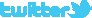 		 https://de.industryarena.com/emo-hannover  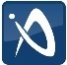 		http://facebook.com/EMOHannover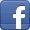 		http://www.youtube.com/metaltradefair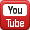 Shri N. Sivanand, Ministry of Heavy Industry & Public Enterprises	Government Initiative for promoting manufacturing industry in IndiaJeremy Leonard, Oxford EconomicsCurrent Situation of the Indian Economy, Outlook on Industrial Production and Investment Activities in Key User-SegmentsV. Anbu, Indian Machine Tool Manufacturers AssociationOverview of Machine Tool Industry in India including technical requirementsDr. Andreas Wolf, Bosch Ltd.Challenges, Threats and Opportunities from the perspective of an Automotive Supplier in IndiaMilind Madhav Shahane, Tata Advance Materials Ltd. Potential of Aerospace Industry in India C.R. Sudheendra, United GrindingBest Practice: Market Activities and Strategical Positioning of United Grinding